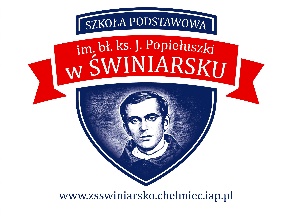 Regulamin pobierania i rozliczania odpłatności 
za pobyt dziecka w oddziale przedszkolnym 
Szkoły Podstawowej im. bł. ks. Jerzego Popiełuszki w ŚwiniarskuPodstawa prawna:Ustawa z dnia 14 grudnia 2016 r. Prawo Oświatowe (tj. Dz. U. z 2023 r. poz. 900)Ustawa z dnia 27 sierpnia 2009r. o finansach publicznych (tj. Dz. U. z 2022 r. poz. 1634)Uchwała Nr XXXV/912/2022 Rady Gminy Chełmiec z dnia 16 września 2022 r. w sprawie określenia wysokości opłat za korzystanie z wychowania przedszkolnego w oddziałach przedszkolnych w szkołach podstawowych prowadzonych przez gminę Chełmiec.§ 1.Regulamin pobierania i rozliczania odpłatności za pobyt dziecka  w oddziale przedszkolnym zwany dalej „Regulaminem” określa zasady naliczania opłat za pobyt. Sposób dokonywania opłat oraz zasady obniżania opłat za pobyt dzieci uczęszczających do oddziału przedszkolnego w Szkole Podstawowej 
im. bł. ks. Jerzego Popiełuszki w Świniarsku.§ 2.Opłaty za pobyt dziecka w oddziale przedszkolnymOddział Przedszkolny w Szkole Podstawowej im. bł. ks. Jerzego Popiełuszki w Świniarsku zapewnia dzieciom bezpłatną realizację podstawy programowej w zakresie nauczania, wychowania i opieki w wymiarze 5 godzin dziennie oraz 1 godzinę tygodniowo religii.Czas przeznaczony na bezpłatną realizacje podstawy programowej w zakresie nauczania, wychowania i opieki, o którym mowa w ust. 1 określa tygodniowy podział godzin oddziałów przedszkolnych.Dla dzieci objętych wychowaniem przedszkolnym do końca roku szkolnego w roku kalendarzowym, w którym kończą 6 lat wysokość opłaty za korzystanie z wychowania przedszkolnego w czasie przekraczającym bezpłatne nauczanie, wychowanie i opiekę określa się na kwotę 1,00 zł brutto (słownie: jeden złoty 00/100) za każdą rozpoczętą godzinę faktycznego pobytu dziecka.Opłata - świadczenie za pobyt dziecka w oddziale przedszkolnym obejmuje wszystkie faktycznie zarejestrowane godziny pobytu dziecka w danym okresie rozliczeniom, poza godzinami wymienionymi w ust.1Godziny pobytu dziecka w oddziale przedszkolnym będą ewidencjonowane w sposób elektroniczny poprzez wpis do odpowiedniego modułu dziennika elektronicznego Rodzice (prawni opiekunowie) zobowiązani są do podania w Deklaracji czasu pobytu dziecka 
w oddziale przedszkolnym poza godzinami ustalonymi w ust.1. - Załącznik nr 1. W/w deklaracje będą weryfikowane z wykazem uczęszczania na zajęcia rejestrowanym przez nauczycieli w dzienniku elektronicznym.W przypadku braku lub niezgodnej z faktem rzeczywistym rejestracji przez rodzica (prawnego opiekuna) w deklaracji frekwencja naliczana będzie wg zapisu w dzienniku elektronicznym. Zmiany zadeklarowanych godzin uczęszczania dziecka do oddziału przedszkolnego - mające wpływ na wysokość opłat – rodzic/opiekun prawny może dokonać w każdym czasie 
po wcześniejszym porozumieniu z dyrektorem, i formie pisemnej ze skutkiem od pierwszego dnia następnego miesiąca.§ 3.Naliczanie i wnoszenie opłatOpłaty, o których mowa w § 2 dokonuje się za miesiąc poprzedni  do 20 dnia następnego miesiąca przelewem na konto:  51 8811 0006 0000 0013 5500 0031 w tytule (imię i nazwisko dziecka 
oraz oddział np.: 0a)Miesięczną opłatę za korzystanie z dodatkowej opieki w oddziale przedszkolnym wylicza się 
w sposób następujący:miesięczna opłata za świadczenia udzielane przez oddział przedszkolny wyliczana jest jako iloczyn: 1.00 zł x liczba godzin zarejestrowana w dzienniku elektronicznymOsobą odpowiedzialną za ustalenie wysokości kwoty do zapłaty za pobyt w oddziale przedszkolnym powyżej podstawy programowej godzin jest nauczyciel oddziału przedszkolnego. Nauczyciel 
w terminie do 7 dnia każdego miesiąca  przekaże rodzicom poprzez dziennik elektroniczny informacje o wyliczonej kwocie.Rodzice zobowiązani są do terminowego i regularnego wnoszenia należnej opłaty. § 4Regulamin obowiązuje od dnia 10 października 2022 roku. 